แบบรายงานผลการดำเนินแผนงาน/โครงการ/กิจกรรม ของโรงพยาบาลส่งเสริมสุขภาพตำบลบ้านทุ่งนารีที่ได้รับงบประมาณสนับสนุนจากกองทุนหลักประกันสุขภาพ อบต.ทุ่งนารี ประจำปีงบประมาณ 2562  จำนวน  1  โครงการ ดังนี้โครงการเยาวชนต้นกล้าตาสับปะรด  สู่การใช้ยาอย่างปลอดภัยในชุมชนบ้านทุ่งนารี  ประจำปีงบประมาณ 2562  แบบรายงานผลการดำเนินแผนงาน/โครงการ/กิจกรรมของโรงพยาบาลส่งเสริมสุขภาพตำบลบ้านทุ่งนารีโครงการเยาวชนต้นกล้าตาสับปะรดสู่การใช้ยาอย่างปลอดภัยในชุมชนบ้านทุ่งนารี        ประจำปีงบประมาณ 2562เสนอที่ได้รับงบประมาณสนับสนุนจากกองทุนหลักประกันสุขภาพ อบต.ทุ่งนารีประจำปีงบประมาณ 2562ส่วนที่ 3 :	แบบรายงานผลการดำเนินแผนงาน/โครงการ/กิจกรรม ที่ได้รับงบประมาณสนับสนุนจากกองทุนหลักประกันสุขภาพ (สำหรับผู้เสนอแผนงาน/โครงการ/กิจกรรม ลงรายละเอียดเมื่อเสร็จสิ้นการดำเนินงาน)ชื่อแผนงาน/โครงการ/กิจกรรม  	โครงการเยาวชนต้นกล้าตาสับปะรด สู่การใช้ยาอย่างปลอดภัยในชุมชนบ้านทุ่งนารี  ประจำปีงบประมาณ 25621. ผลการดำเนินงาน	โรงพยาบาลส่งเสริมสุขภาพตำบลบ้านทุ่งนารี  ร่วมกับเครือข่าย อสม. ในเขตรับผิดชอบจัดทำโครงการเยาวชนต้นกล้าตาสับปะรด สู่การใช้ยาอย่างปลอดภัยในชุมชนบ้านทุ่งนารี   ประจำปีงบประมาณ 2562  ระหว่างวันที่ 1 สิงหาคม  ถึง 15 ธันวาคม  2562	มีผลการดำเนินงานดังนี้ประชุมอบรม ให้ความรู้ เรื่องการใช้ยาในครัวเรือนอย่างสมเหตุผล (RDU)1.1	กิจกรรมประชุมอบรม เยาวชนแกนนำคุ้มครองผู้บริโภค ให้ความรู้ เรื่องการใช้ยาในครัวเรือน  อย่างสมเหตุผล (RDU) เมื่อวันที่ 29 กันยายน 2562 ณ ห้องประชุม  รพ.สต.บ้านทุ่งนารีการประชุมอบรมครั้งนี้มีวัตถุประสงค์เพื่อให้ความรู้การใช้ยาในครัวเรือนอย่างสมเหตุผล (Rational Drug Use : RDU)   โดยมีกลุ่มเป้าหมาย คือ   แกนนำเยาวชนแกนนำด้านสุขภาพของชุมชนบ้านทุ่งนารี  จำนวน 15 คน และ ผู้รับผิดชอบโครงการจากชมรมคุ้มครองผู้บริโภคชุมชนบ้านทุ่งนารี จำนวน 5 คน วิทยากร  จำนวน 1 ท่าน คือ นายสัญญา  ชัยหาญ  ตำแหน่งเภสัชกรชำนาญการ  โรงพยาบาลป่าบอน  ได้ให้ความรู้เรื่องการใช้ยาอย่างสมเหตุผล (Rational Drug Use : RDU)  ในครัวเรือน    และมีการวัดก่อนและหลังการทดลอง (One Group  Pretest - Posttest  Design) เครื่องมือที่ใช้ คือ แบบประเมินความรู้ เรื่อง การใช้ยาอย่างสมเหตุผล(RDU) จำนวน 10 ข้อ   วิเคราะห์ข้อมูลด้วยค่าเฉลี่ย ร้อยละ โดยมีผลการศึกษาพบว่า  แกนนำเยาวชนต้นกล้าตาสับปรดของชุมชนบ้านทุ่งนารี มีความรู้เรื่องการใช้อย่างสมเหตุผล (Rational Drug Use : RDU)  ในครัวเรือน  เพิ่มขึ้น   โดย  คะแนนเฉลี่ยความรู้ เรื่องการใช้ยาอย่างสมเหตุผล(RDU) หลังการประชุมอบรม  เพิ่มขึ้น จากค่าเฉลี่ย ก่อนการอบรม 6.17 คะแนน เป็น 9.17 คะแนน   กิจกรรมประชุมอบรม เยาวชนแกนนำคุ้มครองผู้บริโภค ให้ความรู้ เรื่อง ผลิตภัณฑ์สุขภาพในครัวเรือน   เมื่อวันที่ 13 ตุลาคม  2562 ณ ห้องประชุม  รพ.สต.บ้านทุ่งนารีการประชุมอบรมครั้งนี้มีวัตถุประสงค์เพื่อให้ความรู้เรื่องผลิตภัณฑ์สุขภาพในครัวเรือน   โดยมีกลุ่มเป้าหมาย  คือ   แกนนำเยาวชนแกนนำด้านสุขภาพของชุมชนบ้านทุ่งนารี  จำนวน 15 คน และ ผู้รับผิดชอบโครงการจากชมรมคุ้มครองผู้บริโภคชุมชนบ้านทุ่งนารี จำนวน 5 คน วิทยากรจำนวน 2 ท่าน คือ นายสัญญา  ชัยหาญ  ตำแหน่งเภสัชกรชำนาญการ  โรงพยาบาลป่าบอน และ  นางฐิติมา  ทองสังข์  ตำแหน่ง  เภสัชกรชำนาญการ  กลุ่มงานคุ้มครองผู้บริโภค  สำนักงานสาธารณสุขจังหวัดพัทลุง  ได้ให้ความรู้เรื่องผลิตภัณฑ์สุขภาพที่ถูกต้องตามกฎหมาย, ฉลากผลิตภัณฑ์สุขภาพในครัวเรือน    และมีการวัดก่อนและหลังการทดลอง (One Group  Pretest - Posttest  Design) เครื่องมือที่ใช้  คือ แบบประเมินความรู้  เรื่อง ฉลากผลิตภัณฑ์สุขภาพในครัวเรือน  จำนวน 10 ข้อ   วิเคราะห์ข้อมูลด้วยค่าเฉลี่ย ร้อยละ โดยมีผลการศึกษาพบว่า  แกนนำเยาวชนต้นกล้าตาสับปรดของชุมชนบ้านทุ่งนารี มีความรู้เรื่อง ฉลากผลิตภัณฑ์สุขภาพในครัวเรือน  เพิ่มขึ้น  โดย  คะแนนเฉลี่ยหลังการประชุมอบรม  เพิ่มขึ้น จากค่าเฉลี่ย ก่อนการประชุมอบรม 6.33 คะแนน เป็น 9.06 คะแนน   ประชุมอบรมเยาวชนแกนนำคุ้มครองผู้บริโภค เพื่อค้นหาปัญหาการใช้ยาอย่างไม่สมเหตุผลในครัวเรือนและยาปฏิชีวนะเหลือใช้   ตลอดจนการสำรวจผลิตภัณฑ์สุขภาพในครัวเรือนเมื่อวันที่  23 ตุลาคม  2562 ณ ห้องประชุม  รพ.สต.บ้านทุ่งนารีการประชุมอบรมครั้งนี้มีวัตถุประสงค์เพื่อให้แกนนำเยาวชนแกนนำด้านสุขภาพของชุมชนบ้านทุ่งนารี  รู้จักชุมชนของตนเองผ่านการเขียนแผนที่เดินดิน โดยกำหนดให้วาด บ้านของตัวเอง, วัดทุ่งนารี และโรงเรียนบ้านทุ่งนารี   ตามหลัก บวร(บ้าน วัด  โรงเรียน) สังคมแห่งการเกื้อกูล  สร้างชีวิตจิตใจให้เข้มแข็งมีพลังสร้างสรรค์ด้วยความรู้สติปัญญาและความจริง โดยเน้นเยาวชนในชุมชนเป็นตัวเชื่อมโยง  ในแผนที่เดินดินมีการระบายสีเพื่อความสวยงามและความคิดสร้างสรรค์ของเยาวชน   หลังจากนั้นให้สำรวจบ้านของผู้สูงอายุที่อยู่ใกล้เคียง และเป็นเป้าหมายในการเยี่ยมบ้านเพื่อสำรวจการใช้ยาของผู้สูงอายุที่ป่วยเป็นโรคติดต่อไม่เรื้อรัง  โดยมี ผู้รับผิดชอบโครงการจากชมรมคุ้มครองผู้บริโภคชุมชนบ้านทุ่งนารี จำนวน 5 คน   วิทยากรจำนวน 2 ท่าน   คือ    นายสัญญา  ชัยหาญ  ตำแหน่ง   เภสัชกรชำนาญการ  โรงพยาบาลป่าบอน  และ  นางฐิติมา  ทองสังข์  ตำแหน่ง  เภสัชกรชำนาญการ  กลุ่มงานคุ้มครองผู้บริโภค  สำนักงานสาธารณสุขจังหวัดพัทลุง     การสำรวจพฤติกรรมการใช้ยาในครัวเรือน โดยใช้แบบประเมินพฤติกรรมการใช้ยาที่มีส่วนทำให้เกิดเชื้อดื้อยา  10 พฤติกรรม   ในกลุ่มผู้สูงอายุที่ป่วยด้วยโรคเรื้อรังและมารับบริการใน รพ.สต.บ้านทุ่งนารี  จำนวน 60  คนพบว่า  ร้อยละ 63.33	หยุดรับประทานยาปฏิชีวนะ  เมื่อมีอาการดีขึ้นร้อยละ 33.33	ซื้อยาปฏิชีวนะ กินตามคนอื่นร้อยละ 33.33	ซื้อยา ยาปฏิชีวนะ กินเองตามที่เคยได้รับจากบุคลากรทางการแพทย์ครั้งก่อนๆร้อยละ 30.00	ซื้อยาแก้อักเสบกินเองตามความเข้าใจเมื่อมีอาการปวดอักเสบร้อยละ 13.33	อมยาอมที่ผสม ยาปฏิชีวนะ  ฆ่าเชื้อโรคร้อยละ 10.00	แกะแคปซูล ยาปฏิชีวนะ  ไปโรยแผลร้อยละ 10.00	ใช้ยาปฏิชีวนะ  โดยไม่ทราบชื่อสามัญทางยาร้อยละ  6.67	เปลี่ยนไปซื้อ ยาปฏิชีวนะที่แรงกว่ากินเองร้อยละ  6.67	เพิกเฉยต่อการให้คำแนะนำ การใช้ยาปฏิชีวนะ อย่างถูกต้องเหมาะสมร้อยละ  3.33	ใช้ ยาปฏิชีวนะ  ผสมในอาหารสัตว์(แบบประเมินพฤติกรรมรายละเอียดตามภาคผนวก)ทั้งนี้เยาวชนต้นกล้าตาสับปะรด ได้มอบไก่ไข่ เพื่อตอบแทนการให้ความร่วมมือในการสำรวจข้อมูลของครัวเรือน  กับทุกครัวเรือนๆ ละ  3 ฟอง  รวมทั้งหมด  จำนวน  180  ฟอง (คิดเป็นไข่ไก่จำนวน 6  แผง)ประชาสัมพันธ์ รณรงค์ให้ความรู้ในชุมชน ประชาสัมพันธ์  รณรงค์ในชุมชน   ให้ความรู้เรื่องการใช้ยาอย่างสมเหตุผล (RDU)  ผ่านสื่อที่พัฒนามาจากหนังตะลุง  คณะโขนตะลุง  ซึ่งมีการให้ความรู้ (ฤาษีเปรียบเสมือนตัวแทนของผู้มีความรู้ให้ความรู้ผ่านบทสนทนากับตัวหนูนุ้ยที่เปรียบเสมือนชาวบ้าน)2. ผลสัมฤทธิ์ตามวัตถุประสงค์/ตัวชี้วัด	 บรรลุตามวัตถุประสงค์ของโครงการ	 ไม่บรรลุตามวัตถุประสงค์ของโครงการ  เพราะ .......................................................................... 3. การเบิกจ่ายงบประมาณ	งบประมาณที่ได้รับการอนุมัติ	14,000  บาท (หนึ่งหมื่นสี่พันบาทถ้วน)	งบประมาณเบิกจ่ายจริง 	14,000  บาท (หนึ่งหมื่นสี่พันบาทถ้วน) คิดเป็นร้อยละ 100	งบประมาณเหลือส่งคืนกองทุนฯ...............0.................... บาท   คิดเป็นร้อยละ ............0..............4. ปัญหา/อุปสรรคในการดำเนินงาน	  ไม่มี	  มี		ปัญหา/อุปสรรค (ระบุ) เยาวชนในพื้นที่เรียนในสถานศึกษาที่แตกต่างกัน อาจจะมีวันหยุดไม่ตรงกัน  การจัดการประชุมหรือการจัดกิจกรรมในกลุ่มนี้  จึงทำได้ค่อนข้างยาก ...		แนวทางการแก้ไข (ระบุ) ประชุมกลุ่มย่อย  สร้างกล่มไลน์(Line)  เพื่อพูดคุยและกำหนดวัน   ในการประชุม/จัดกิจกรรม ล่วงหน้า....ลงชื่อ ..................................................................... ผู้รายงาน                  (นางศิชารัชต์  แสงจง)          ตำแหน่ง พยาบาลวิชาชีพชำนาญการ        วันที่  16   เดือน ธันวาคม  พ.ศ. 2562 ภาพประกอบโครงการโครงการเยาวชนต้นกล้าตาสับปะรดสู่การใช้ยาอย่างปลอดภัยในชุมชนบ้านทุ่งนารี ประจำปีงบประมาณ 2562กิจกรรมประชุมอบรม เยาวชนแกนนำคุ้มครองผู้บริโภค ให้ความรู้ เรื่องการใช้ยาในครัวเรือน  อย่างสมเหตุผล (RDU) เมื่อวันที่ 29 กันยายน 2562 ณ ห้องประชุม  รพ.สต.บ้านทุ่งนารี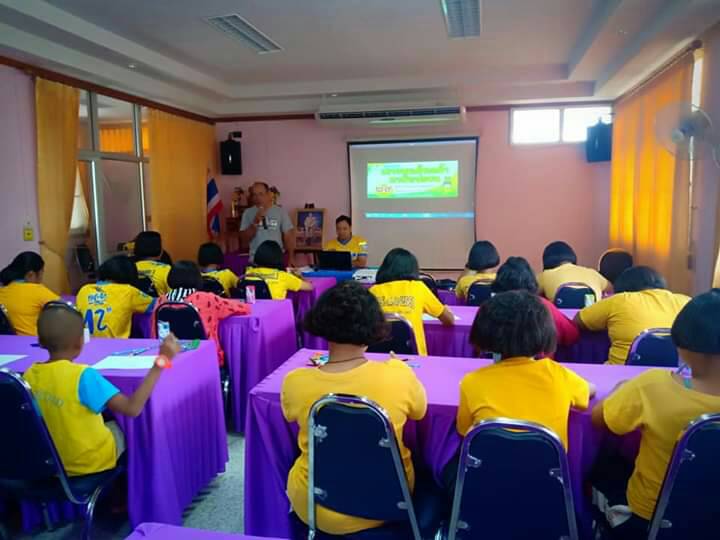 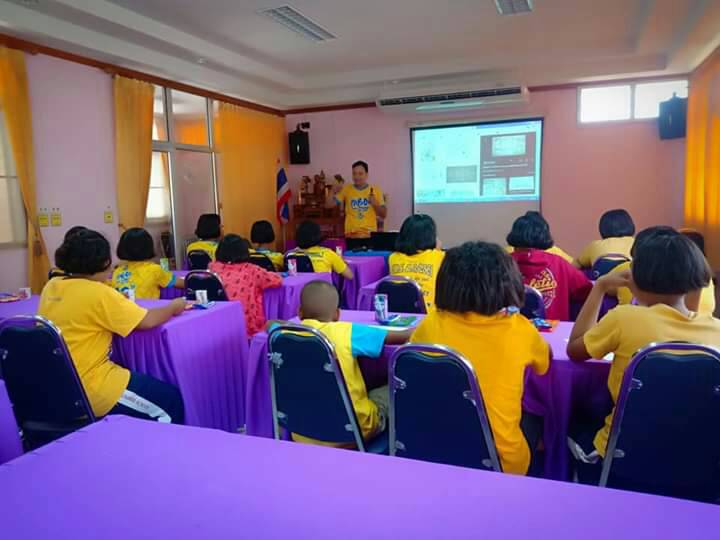 ภาพประกอบโครงการโครงการเยาวชนต้นกล้าตาสับปะรดสู่การใช้ยาอย่างปลอดภัยในชุมชนบ้านทุ่งนารี ประจำปีงบประมาณ 25621.1	กิจกรรมประชุมอบรม เยาวชนแกนนำคุ้มครองผู้บริโภค ให้ความรู้ เรื่องการใช้ยาในครัวเรือน  อย่างสมเหตุผล (RDU) เมื่อวันที่ 29 กันยายน 2562 ณ ห้องประชุม  รพ.สต.บ้านทุ่งนารี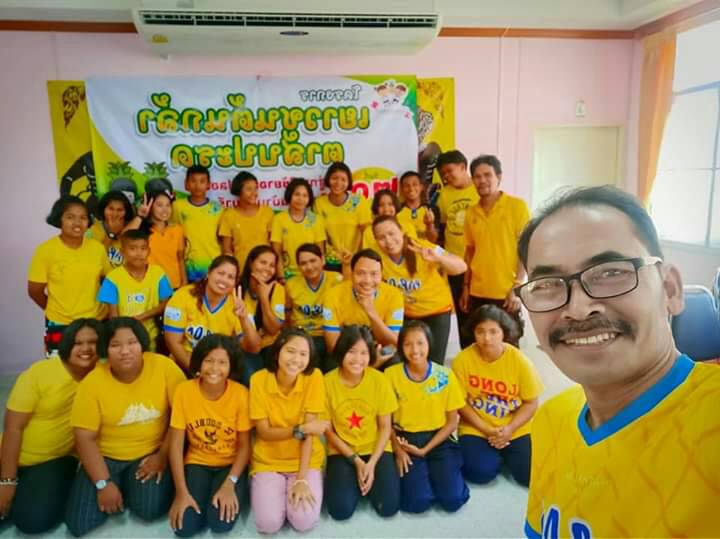 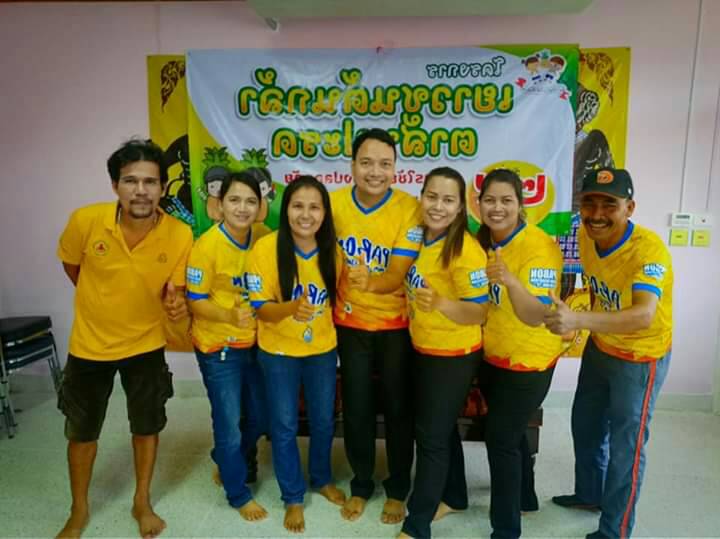 ภาพประกอบโครงการโครงการเยาวชนต้นกล้าตาสับปะรดสู่การใช้ยาอย่างปลอดภัยในชุมชนบ้านทุ่งนารี ประจำปีงบประมาณ 2562กิจกรรมประชุมอบรม เยาวชนแกนนำคุ้มครองผู้บริโภค ให้ความรู้ เรื่อง ผลิตภัณฑ์สุขภาพในครัวเรือน   เมื่อวันที่ 13 ตุลาคม  2562 ณ ห้องประชุม  รพ.สต.บ้านทุ่งนารี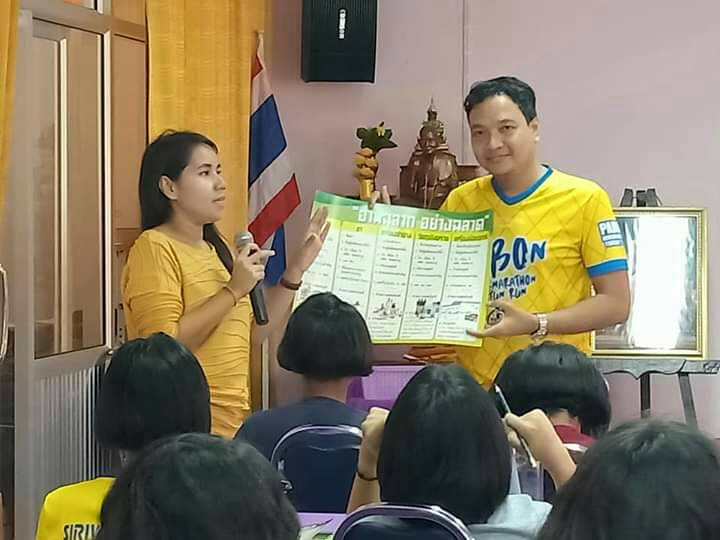 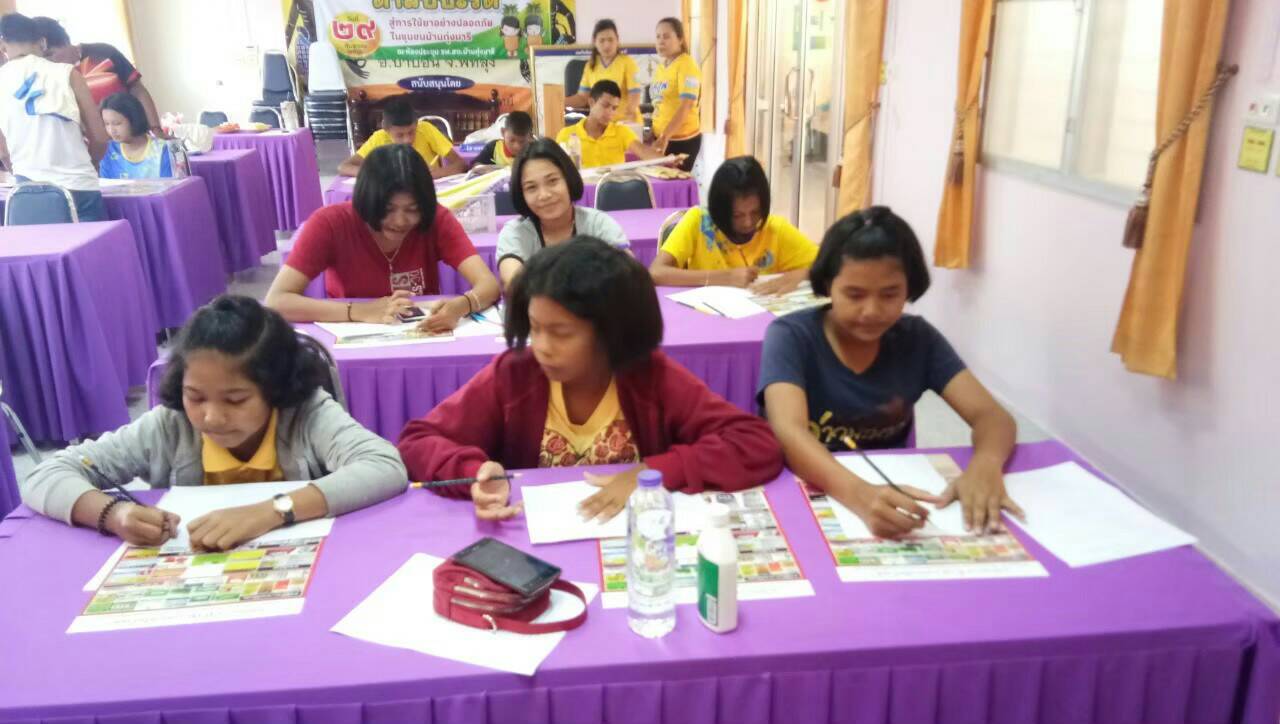 ภาพประกอบโครงการโครงการเยาวชนต้นกล้าตาสับปะรดสู่การใช้ยาอย่างปลอดภัยในชุมชนบ้านทุ่งนารี ประจำปีงบประมาณ 2562กิจกรรมประชุมอบรม เยาวชนแกนนำคุ้มครองผู้บริโภค ให้ความรู้ เรื่อง ผลิตภัณฑ์สุขภาพในครัวเรือน   เมื่อวันที่ 13 ตุลาคม  2562 ณ ห้องประชุม  รพ.สต.บ้านทุ่งนารี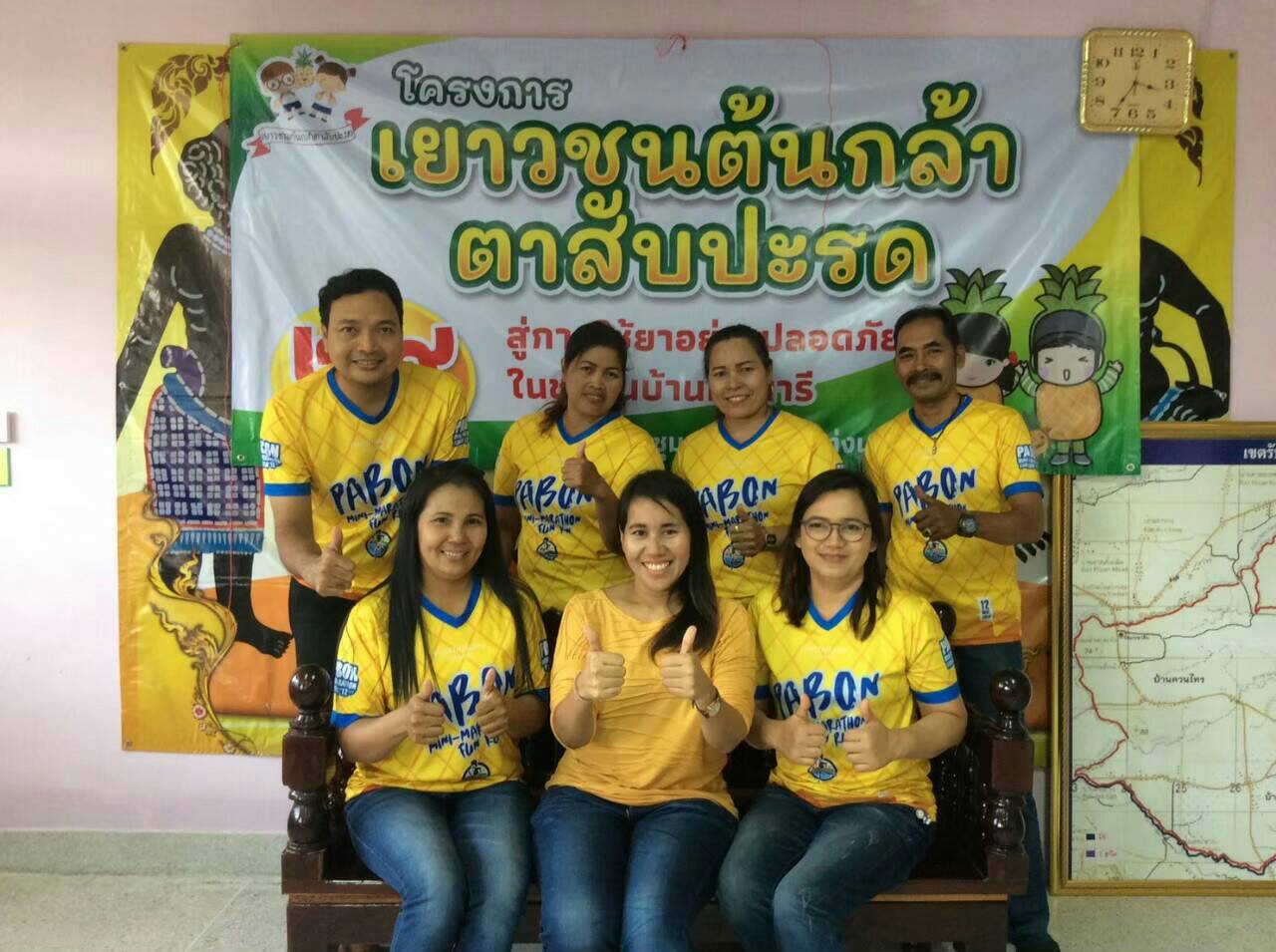 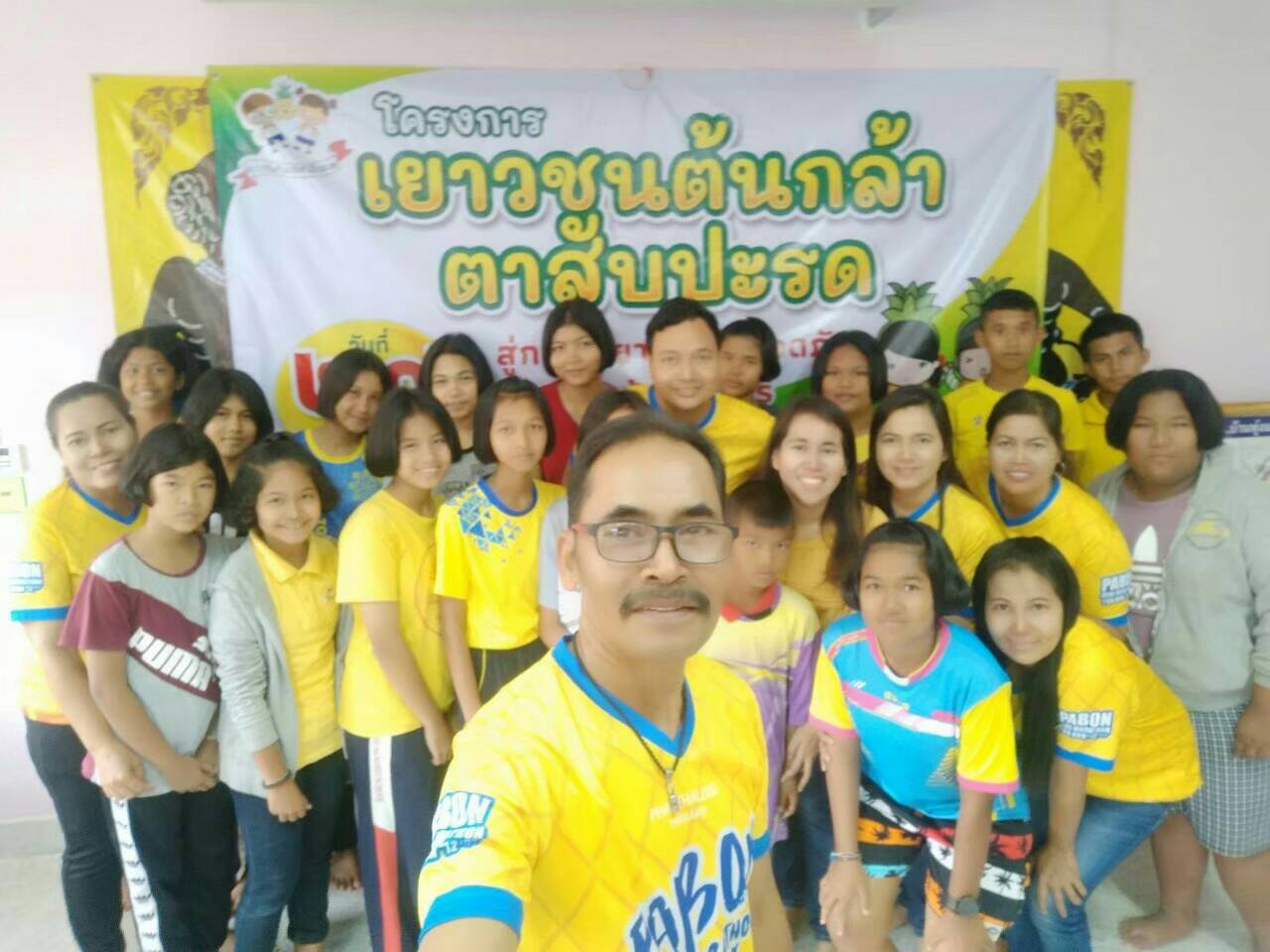 ภาพประกอบโครงการโครงการเยาวชนต้นกล้าตาสับปะรดสู่การใช้ยาอย่างปลอดภัยในชุมชนบ้านทุ่งนารี ประจำปีงบประมาณ 2562ประชุมอบรมเยาวชนแกนนำคุ้มครองผู้บริโภค เพื่อค้นหาปัญหาการใช้ยาอย่างไม่สมเหตุผลในครัวเรือนและยาปฏิชีวนะเหลือใช้   ตลอดจนการสำรวจผลิตภัณฑ์สุขภาพในครัวเรือนเมื่อวันที่  23 ตุลาคม  2562 ณ ห้องประชุม  รพ.สต.บ้านทุ่งนารี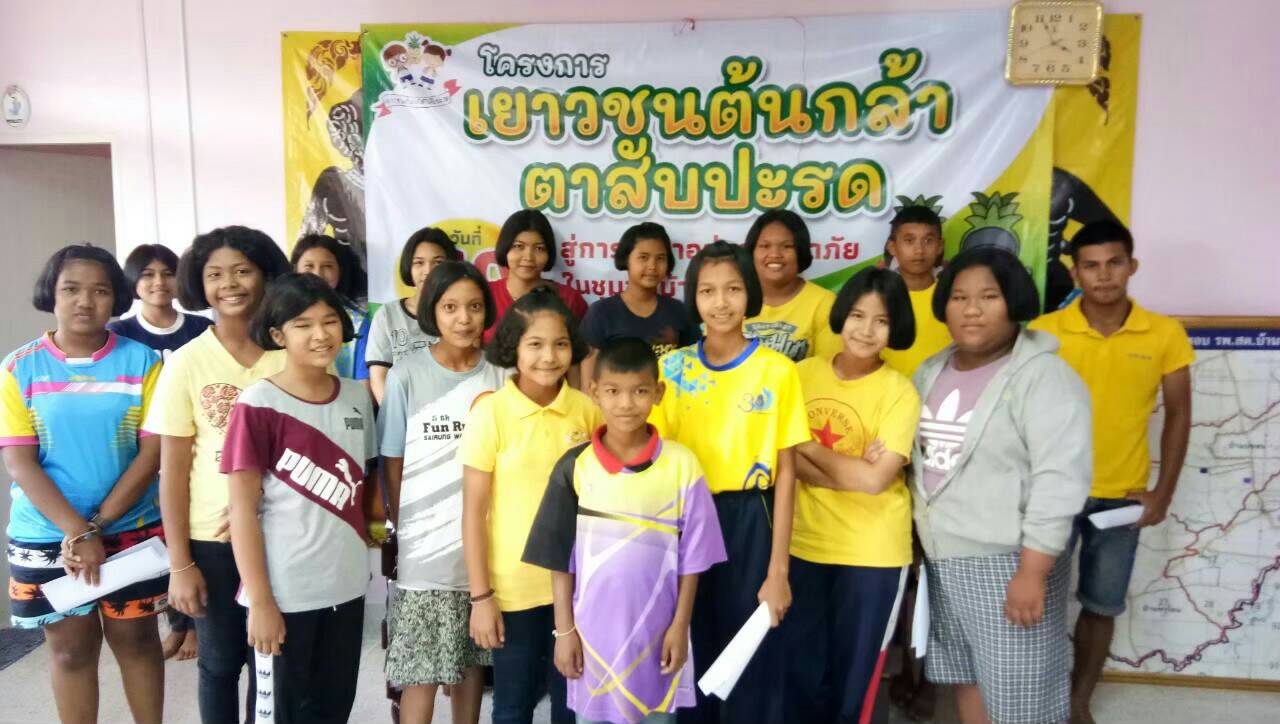 ภาพประกอบโครงการโครงการเยาวชนต้นกล้าตาสับปะรดสู่การใช้ยาอย่างปลอดภัยในชุมชนบ้านทุ่งนารี ประจำปีงบประมาณ 2562ประชุมอบรมเยาวชนแกนนำคุ้มครองผู้บริโภค เพื่อค้นหาปัญหาการใช้ยาอย่างไม่สมเหตุผลในครัวเรือนและยาปฏิชีวนะเหลือใช้   ตลอดจนการสำรวจผลิตภัณฑ์สุขภาพในครัวเรือนเมื่อวันที่  23 ตุลาคม  2562 ณ ห้องประชุม  รพ.สต.บ้านทุ่งนารี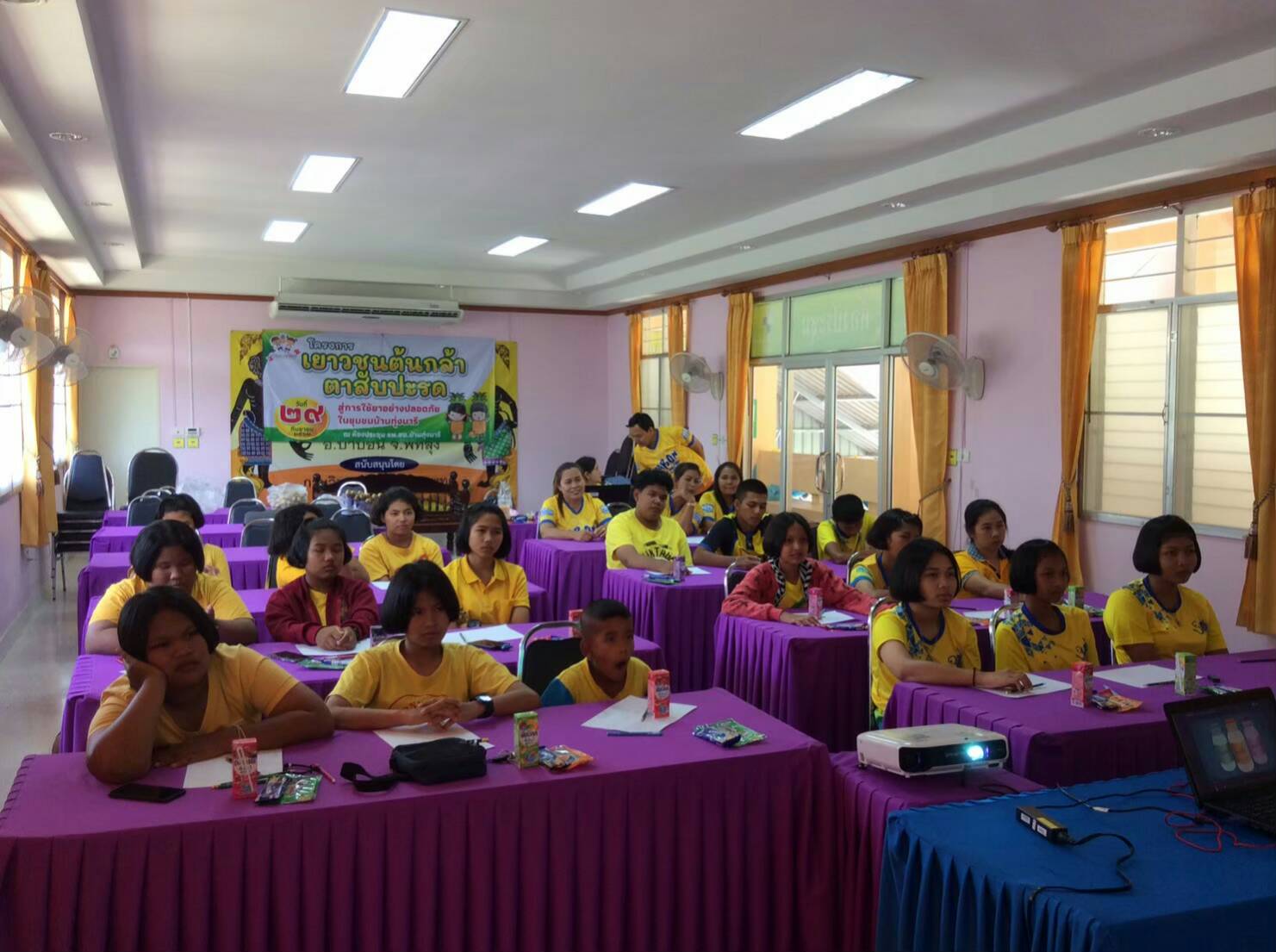 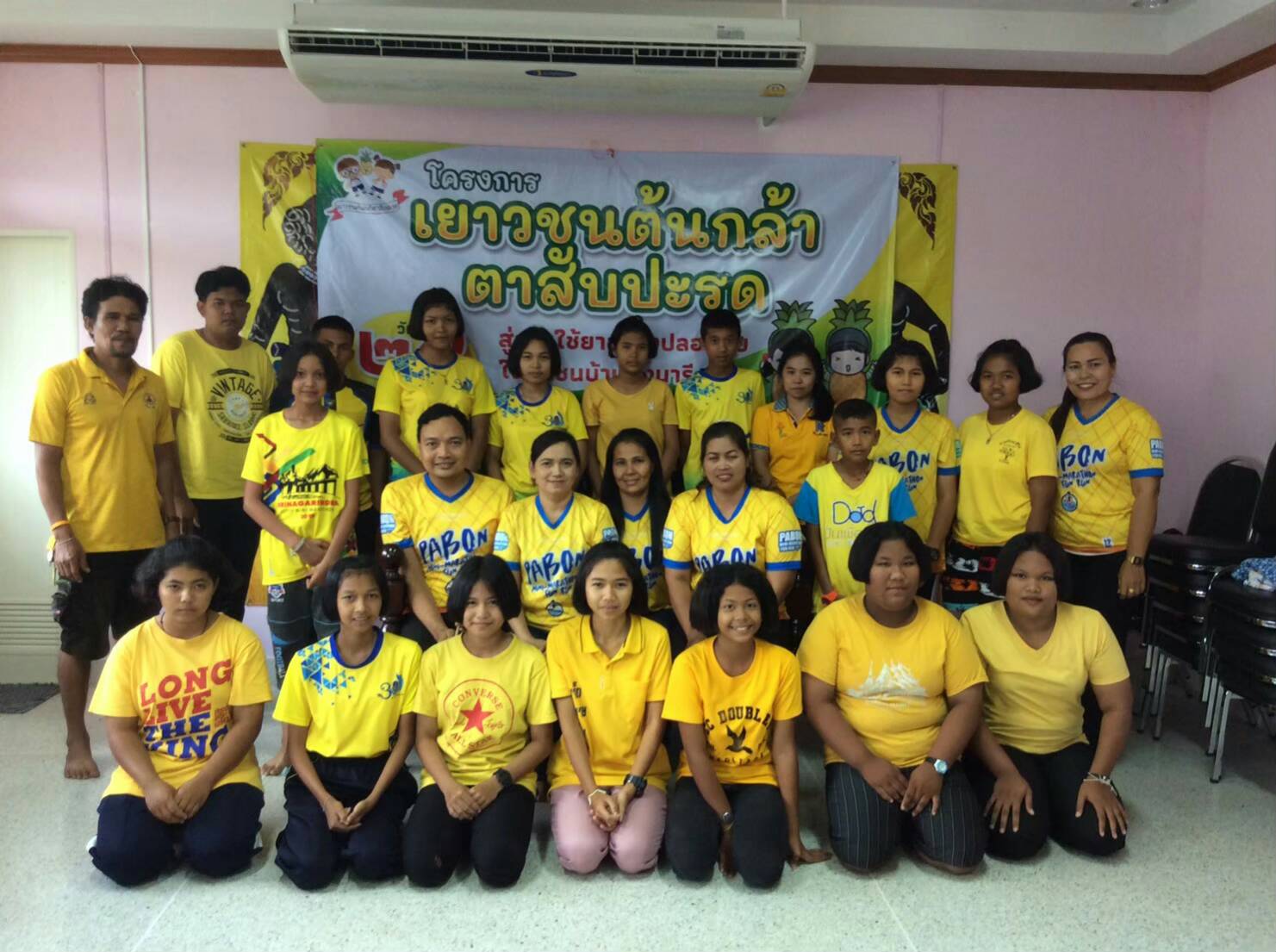 ภาพประกอบโครงการโครงการเยาวชนต้นกล้าตาสับปะรดสู่การใช้ยาอย่างปลอดภัยในชุมชนบ้านทุ่งนารี ประจำปีงบประมาณ 2562การสำรวจการใช้ยาในครัวเรือน / ผลิตภัณฑ์สุขภาพในครัวเรือน  โดยมีการให้ความรู้ผ่านสื่อโปสเตอร์ความรู้คู่ยา  และค้นหาปัญหาการใช้ยาที่ไม่เหมาะสม / ยาปฏิชีวนะเหลือใช้,  พร้อมมอบไข่ไก่ 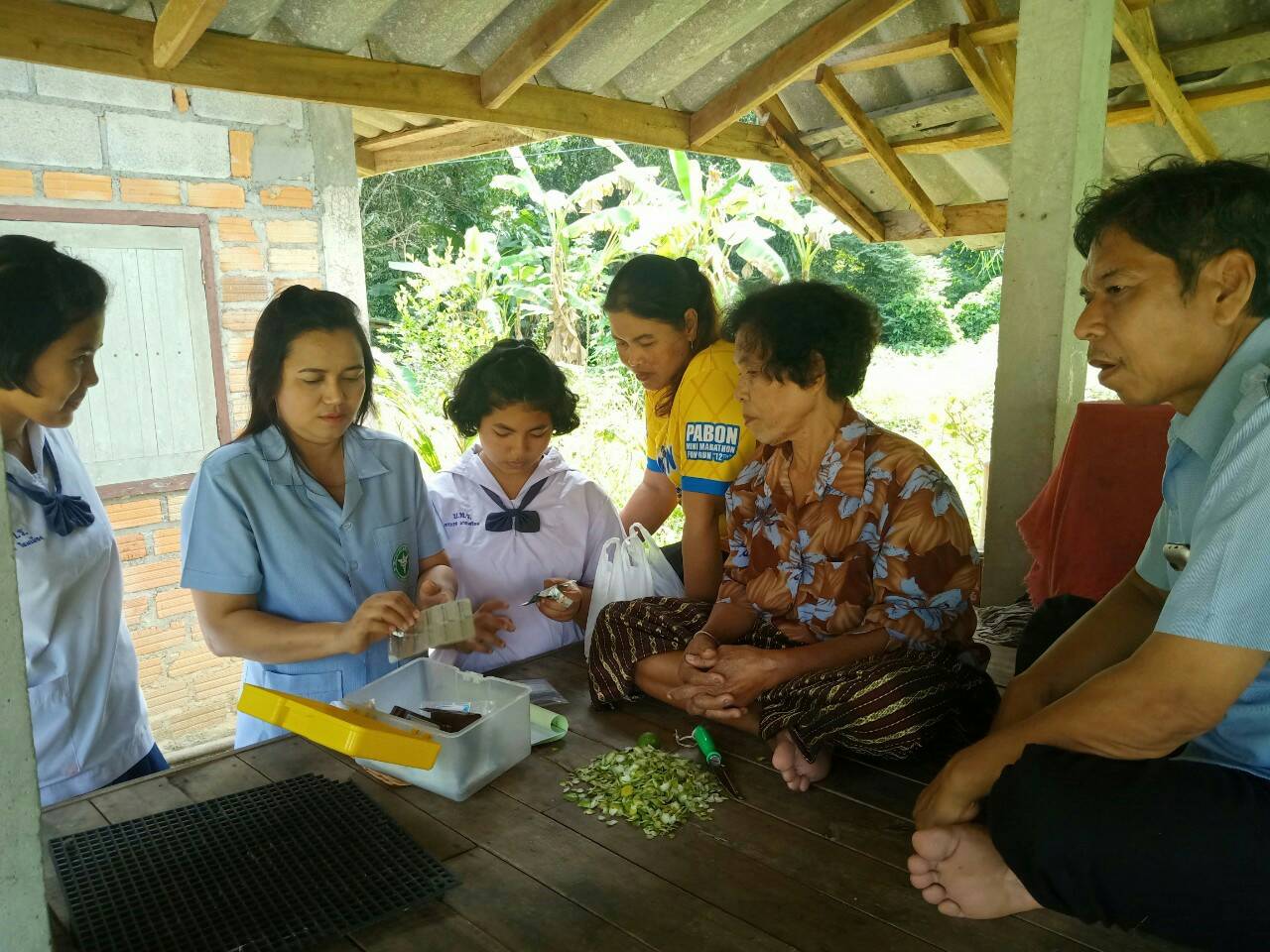 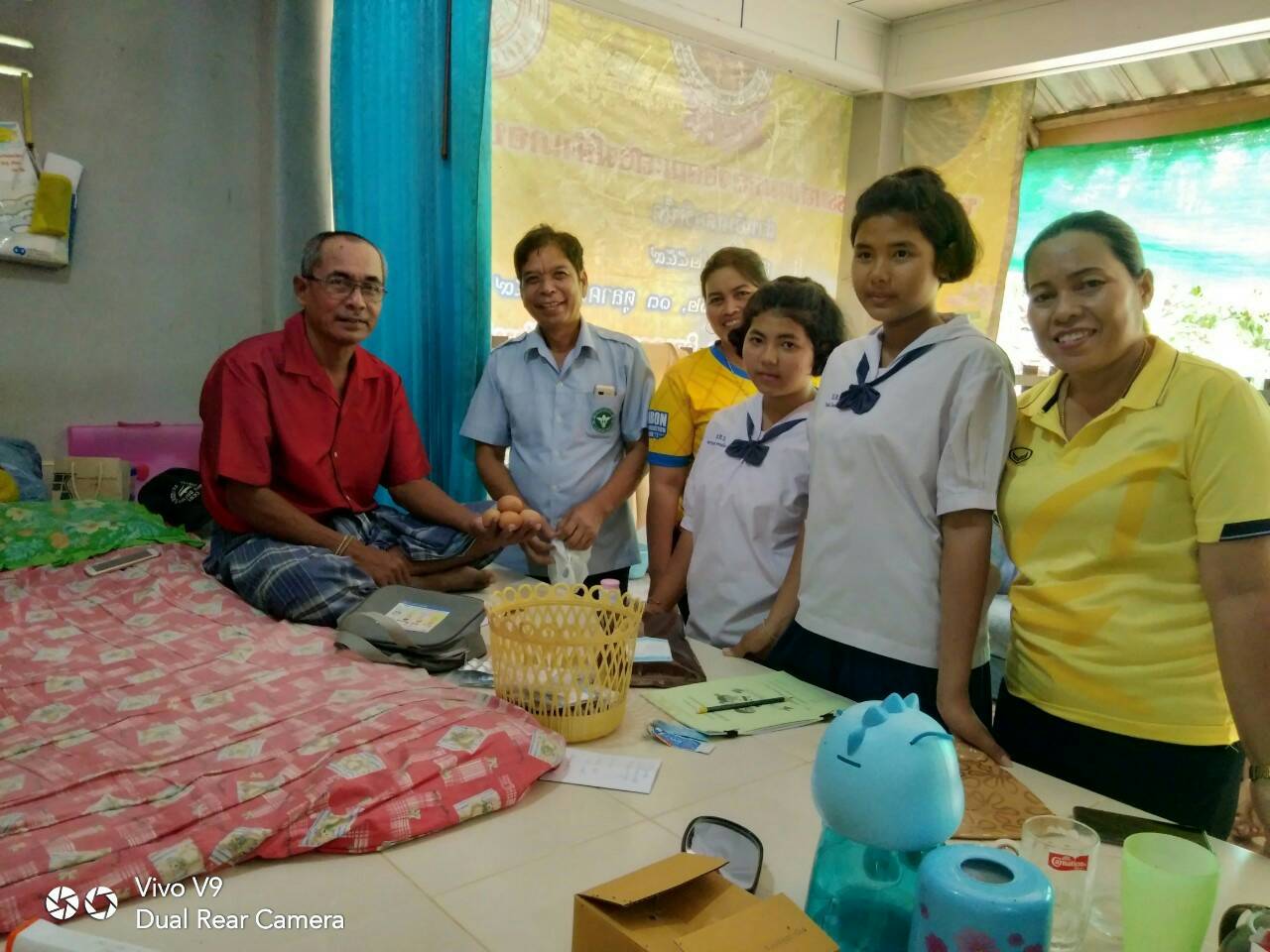 ภาพประกอบโครงการโครงการเยาวชนต้นกล้าตาสับปะรดสู่การใช้ยาอย่างปลอดภัยในชุมชนบ้านทุ่งนารี ประจำปีงบประมาณ 2562การประชาสัมพันธ์ รณรงค์ให้ความรู้ โดยใช้สื่อโขนตะลุง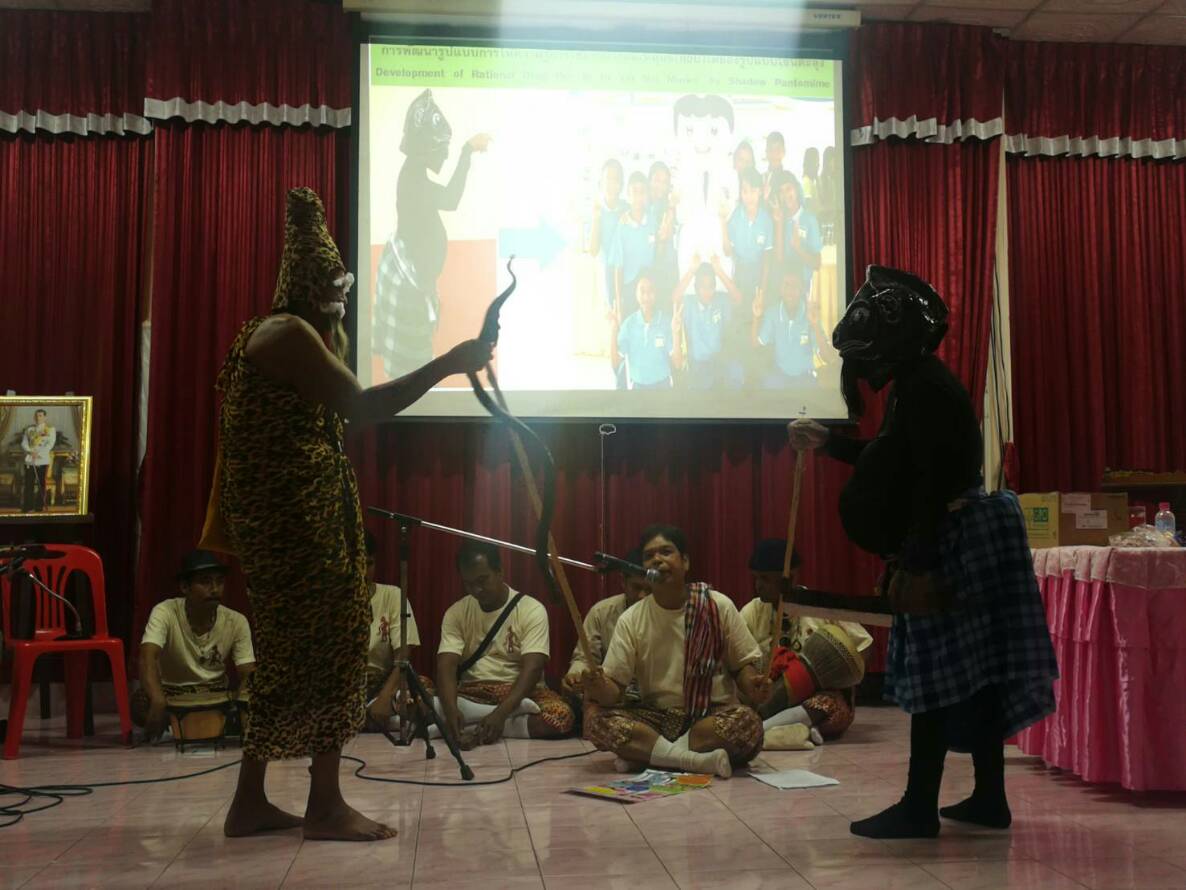 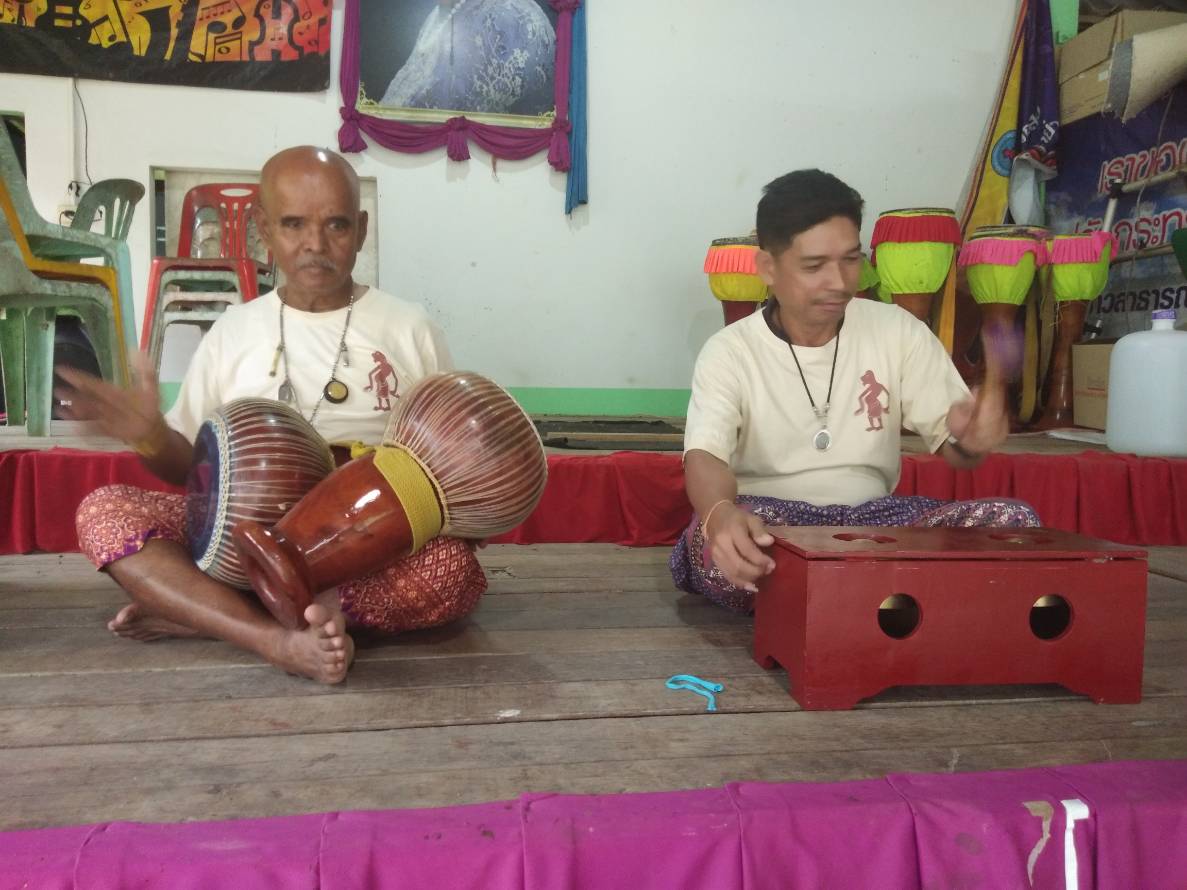 ภาคผนวกแบบประเมิน  ความรู้  เรื่อง การใช้ยาอย่างสมเหตุผล (RDU)โครงการเยาวชนต้นกล้าตาสับปะรด สู่การใช้ยาอย่างปลอดภัยในชุมชนบ้านทุ่งนารีส่วนที่ 1	ข้อมูลทั่วไป อายุ ……………….ปีเพศ :     ชาย       หญิงการศึกษา ประถมศึกษา ระบุ  ป.  .... มัธยมต้น ระบุ ม.........	  มัธยมปลาย ระบุ ม……..	 ปวช.  สาขา...……………     ปวส.  สาขา...…………   อื่น ๆ (ระบุ) ……….………..ส่วนที่ 2   ความรู้เรื่อง  การใช้ยาอย่างสมเหตุผล (RDU) ก่อนการประชุมอบรมให้ความรู้เรื่อง RDUให้กาเครื่องหมาย  √   ข้อความที่กล่าวถูกต้อง   และเครื่องหมาย  x  ข้อความที่กล่าวผิด แบบประเมิน  ความรู้  เรื่อง การใช้ยาอย่างสมเหตุผล (RDU)โครงการเยาวชนต้นกล้าตาสับปะรด สู่การใช้ยาอย่างปลอดภัยในชุมชนบ้านทุ่งนารีส่วนที่ 3   ความรู้เรื่อง  การใช้ยาอย่างสมเหตุผล (RDU)  หลังการประชุมอบรมให้ความรู้เรื่อง RDUให้กาเครื่องหมาย  √   ข้อความที่กล่าวถูกต้อง   และเครื่องหมาย  x  ข้อความที่กล่าวผิด แบบประเมิน  ความรู้  เรื่อง ฉลากผลิตภัณฑ์สุขภาพโครงการเยาวชนต้นกล้าตาสับปะรด สู่การใช้ยาอย่างปลอดภัยในชุมชนบ้านทุ่งนารีส่วนที่ 1	ข้อมูลทั่วไป อายุ ……………….ปีเพศ :     ชาย       หญิงการศึกษา ประถมศึกษา ระบุ  ป.  ..... มัธยมต้น ระบุ ม.........	 มัธยมปลาย ระบุ ม………..	 ปวช.  สาขา...……………     ปวส.  สาขา...…………… อื่น ๆ (ระบุ) ……….………..ส่วนที่ 2  ความรู้เรื่องฉลากผลิตภัณฑ์สุขภาพ ก่อนการอบรมให้ความรู้เรื่องฉลากผลิตภัณฑ์สุขภาพให้กาเครื่องหมาย  √   ข้อความที่กล่าวถูกต้อง   และเครื่องหมาย  x  ข้อความที่กล่าวผิด แบบประเมิน  ความรู้  เรื่อง ฉลากผลิตภัณฑ์สุขภาพโครงการเยาวชนต้นกล้าตาสับปะรด สู่การใช้ยาอย่างปลอดภัยในชุมชนบ้านทุ่งนารีส่วนที่ 3 ความรู้เรื่อง ฉลากผลิตภัณฑ์สุขภาพ หลังการประชุมอบรมให้ความรู้เรื่องฉลากผลิตภัณฑ์สุขภาพให้กาเครื่องหมาย  √   ข้อความที่กล่าวถูกต้อง  และเครื่องหมาย  x  ข้อความที่กล่าวผิด แบบประเมินพฤติกรรมที่มีส่วนทำให้เกิดเชื้อดื้อยาโครงการเยาวชนต้นกล้าตาสับปะรด สู่การใช้ยาอย่างปลอดภัยในชุมชนบ้านทุ่งนารีส่วนที่ 1	ข้อมูลทั่วไป เพศ :     ชาย       หญิงอายุ ต่ำกว่า 50 ปี		 51-55 ปี		 56-60 ปี 	 61-65 ปี 		 66-70 ปี 		 70 ปีขึ้นไปสถาพภาพ โสด		 สมรส		 หม้าย/หย่าร้างระดับการศึกษา ประถมศึกษา	 มัธยมศึกษา	 อนุปริญญา 	 ปริญญาตรีหรือสูงกว่าอาชีพ	เกษตรกร   รับจ้าง   ค้าขาย/ธุรกิจส่วนตัว  ไม่ทำงาน/พ่อบ้าน/แม่บ้านโรคประจำตัว 	 ไม่มีโรคประจำตัว	 มีโรคประจำตัว ดังนี้ โรคเบาหวาน	 โรคหลอดเลือดหัวใจและสมอง	 โรคถุงลมโป่งพอง	 โรคมะเร็ง	 โรคความดันโลหิตสูง 		 โรคอ้วนลงพุง โรคเบาหวาน	 โรคอื่นๆ (ระบุ)...............................................................สถานบริการสุขภาพที่ท่านไปรักษาและรับยา  รพ.ของรัฐบาล		 รพ.สต./สถานีอนามัย	 รพ.เอกชน		 คลินิกเอกชน		 ร้านขายยา		 ร้านขายของชำ		ประสบการณ์การใช้ยาปฏิชีวนะ 	 ไม่เคยใช้ยาปฏิชีวนะ	 เคยใช้ยาปฏิชีวนะ  (กรุณาตอบ  คำถามในส่วนที่ 2)ส่วนที่ 2  	พฤติกรรม  เรื่อง  พฤติกรรมการใช้ยาที่มีส่วนทำให้เกิด  เชื้อดื้อยา  ให้กาเครื่องหมาย  √ ช่องที่ตรงกับพฤติกรรมการใช้ยาของท่าน  (นิยาม	บางครั้ง หมายถึง =< 1 ครั้ง/เดือน	บ่อยครั้ง = 2-3 ครั้ง/เดือน	เป็นประจำ >= 4 ครั้ง/เดือน)ซื้อยาปฏิชีวนะ กินตามคนอื่น			 ไม่เคยปฏิบัติ	 เคยปฏิบัติ(กรุณาระบุความถี่)	 บางครั้ง	 บ่อยครั้ง 	เป็นประจำหยุดรับประทานยาปฏิชีวนะ เมื่อมีอาการดีขึ้น	 ไม่เคยปฏิบัติ เคยปฏิบัติ(กรุณาระบุความถี่)	 บางครั้ง	 บ่อยครั้ง 	เป็นประจำซื้อยาปฏิชีวนะ กินเองตามที่เคยได้รับจากบุคลากรทางการแพทย์ครั้งก่อนๆ  ไม่เคยปฏิบัติ เคยปฏิบัติ(กรุณาระบุความถี่)	 บางครั้ง	 บ่อยครั้ง 	เป็นประจำอมยาอมที่ผสม ยาปฏิชีวนะ  ฆ่าเชื้อโรค		 ไม่เคยปฏิบัติ	 เคยปฏิบัติ(กรุณาระบุความถี่)	 บางครั้ง	 บ่อยครั้ง 	เป็นประจำแกะแคปซูล ยาปฏิชีวนะ  ไปโรยแผล		 ไม่เคยปฏิบัติ	 เคยปฏิบัติ(กรุณาระบุความถี่)	 บางครั้ง	 บ่อยครั้ง 	เป็นประจำใช้ ยาปฏิชีวนะ  ผสมในอาหารสัตว์		 ไม่เคยปฏิบัติ	 เคยปฏิบัติ(กรุณาระบุความถี่)	 บางครั้ง	 บ่อยครั้ง 	เป็นประจำเปลี่ยนไปซื้อ ยาปฏิชีวนะที่แรงกว่ากินเอง		 ไม่เคยปฏิบัติ	 เคยปฏิบัติ(กรุณาระบุความถี่)	 บางครั้ง	 บ่อยครั้ง 	เป็นประจำเพิกเฉยต่อการให้คำแนะนำ การใช้ยาปฏิชีวนะ อย่างถูกต้องเหมาะสม	 ไม่เคยปฏิบัติ	 เคยปฏิบัติ(กรุณาระบุความถี่)	 บางครั้ง	 บ่อยครั้ง 	เป็นประจำซื้อยาแก้อักเสบกินเองตามความเข้าใจเมื่อมีอาการปวดอักเสบ	 ไม่เคยปฏิบัติ	 เคยปฏิบัติ(กรุณาระบุความถี่)	 บางครั้ง	 บ่อยครั้ง 	เป็นประจำใช้ยาปฏิชีวนะ  โดยไม่ทราบชื่อสามัญทางยา 	 ไม่เคยปฏิบัติ	 เคยปฏิบัติ(กรุณาระบุความถี่)	 บางครั้ง	 บ่อยครั้ง 	เป็นประจำข้อที่คำถามทำเครื่องหมาย1ยาปฏิชีวนะ หรือ ยาฆ่าเชื้อ ไม่จำเป็นต้องกินติดต่อจนยาหมดเมื่อหายสามารถหยุดกินยาได้   2เป็นหวัด  เจ็บคอ  น้ำมูกไหล  ไอ  จาม  เสียงแหบ  อาการดังกล่าวมากกว่า 80% เกิดจากเชื้อไวรัส   จึงไม่จำเป็นต้องทาน ยาปฏิชีวนะ3เป็นหวัด  น้ำมูกไหล  ไอ  จาม  ไม่ต้องกิน  ยาปฏิชีวนะ  ให้ดื่มน้ำอุ่น   นอนหลับพักผ่อน4ยาปฏิชีวนะ  ใช้ได้ผลกับอาการเป็นหวัดที่มีสาเหตุมาจากการติดเชื้อ ไวรัส เท่านั้น5เป็นหวัดเจ็บคอ สามารถใช้ยาสมุนไพร  เช่น  ฟ้าทลายโจร   ยาอมมะแว้ง  ร่วมด้วยได้6อาการอาหารเป็นพิษ   คลื่นไส้  อาเจียน  เกิดจากสารพิษที่ตกค้างในอาหาร  จำเป็นต้องกิน  ยาปฏิชีวนะ  7โรคท้องร่วงเฉียบพลัน ถ่ายไม่มีมูก และไม่มีไข้ ไม่จำเป็นต้องกิน ยาปฏิชีวนะ ให้ดื่มเกลือแร่8อาการท้องเสีย   สามารถป้องกันได้ด้วยการกินอาหารสุกใหม่   ดื่มน้ำสะอาด    และล้างมือก่อนกินอาหาร9แผลเลือดออก  เช่น แผลถลอก ที่ไม่มีหนอง  ไม่บวมแดง  ไม่จำเป็นต้องใช้ยาปฏิชีวนะ 10แผลสะอาด  การดูแลโดยล้างแผลให้สะอาดและถูกวิธี ก็จะช่วยให้แผลหายเองได้ข้อที่คำถามทำเครื่องหมาย1ยาปฏิชีวนะ หรือ ยาฆ่าเชื้อ ไม่จำเป็นต้องกินติดต่อจนยาหมดเมื่อหายสามารถหยุดกินยาได้   2เป็นหวัด  เจ็บคอ  น้ำมูกไหล  ไอ  จาม  เสียงแหบ  อาการดังกล่าวมากกว่า 80% เกิดจากเชื้อไวรัส   จึงไม่จำเป็นต้องทาน ยาปฏิชีวนะ3เป็นหวัด  น้ำมูกไหล  ไอ  จาม  ไม่ต้องกิน  ยาปฏิชีวนะ  ให้ดื่มน้ำอุ่น   นอนหลับพักผ่อน4ยาปฏิชีวนะ  ใช้ได้ผลกับอาการเป็นหวัดที่มีสาเหตุมาจากการติดเชื้อ ไวรัส เท่านั้น5เป็นหวัดเจ็บคอ สามารถใช้ยาสมุนไพร  เช่น  ฟ้าทลายโจร   ยาอมมะแว้ง  ร่วมด้วยได้6อาการอาหารเป็นพิษ   คลื่นไส้  อาเจียน  เกิดจากสารพิษที่ตกค้างในอาหาร  จำเป็นต้องกิน  ยาปฏิชีวนะ  7โรคท้องร่วงเฉียบพลัน ถ่ายไม่มีมูก และไม่มีไข้ ไม่จำเป็นต้องกิน ยาปฏิชีวนะ ให้ดื่มเกลือแร่8อาการท้องเสีย   สามารถป้องกันได้ด้วยการกินอาหารสุกใหม่   ดื่มน้ำสะอาด    และล้างมือก่อนกินอาหาร9แผลเลือดออก  เช่น แผลถลอก ที่ไม่มีหนอง  ไม่บวมแดง  ไม่จำเป็นต้องใช้ยาปฏิชีวนะ 10แผลสะอาด  การดูแลโดยล้างแผลให้สะอาดและถูกวิธี ก็จะช่วยให้แผลหายเองได้ข้อที่คำถามทำเครื่องหมาย1บนฉลากผลิตภัณฑ์สุขภาพประเภท   เครื่องสำอาง  มี   เครื่องหมาย อย.  2บนฉลากผลิตภัณฑ์สุขภาพประเภท   เครื่องสำอาง  มี   เลขที่ใบรับแจ้ง มีตัวเลข10 หลัก 3บนฉลากผลิตภัณฑ์สุขภาพประเภท   อาหาร  มี   เครื่องหมาย อย.  4บนฉลากผลิตภัณฑ์สุขภาพประเภท   อาหาร  ต้องแสดง   วันเดือนปีที่ผลิต ส่วนประกอบที่สำคัญ   ปริมาตรสุทธิ   วิธีใช้   วิธีเก็บ   เป็นต้น5บนฉลากผลิตภัณฑ์สุขภาพประเภท วัตถุอันตราย มี เครื่องหมาย อย. มีตัวย่อ วอส. กำกับ  6บนฉลากผลิตภัณฑ์สุขภาพประเภท  เครื่องมือแพทย์   ที่ผลิตในประเทศไทย  มี  อักษร ผ.  อยู่ในกรอบ เครื่องหมาย อย.  7ยากันยุง  จัดเป็นผลิตภัณฑ์สุขภาพประเภท  ยา8ยาฆ่าหญ้า  จัดเป็นผลิตภัณฑ์สุขภาพประเภท  วัตถุอันตราย9บนฉลากผลิตภัณฑ์สุขภาพประเภท   ยา  มี   เลขทะเบียนยา  กำกับ10เลขทะเบียนยา  ที่มีอักษร   A B C D E F  จัดเป็น  ยาแผนปัจจุบัน ข้อที่คำถามทำเครื่องหมาย1บนฉลากผลิตภัณฑ์สุขภาพประเภท   เครื่องสำอาง  มี   เครื่องหมาย อย.  2บนฉลากผลิตภัณฑ์สุขภาพประเภท   เครื่องสำอาง  มี   เลขที่ใบรับแจ้ง มีตัวเลข10 หลัก 3บนฉลากผลิตภัณฑ์สุขภาพประเภท   อาหาร  มี   เครื่องหมาย อย.  4บนฉลากผลิตภัณฑ์สุขภาพประเภท   อาหาร  ต้องแสดง   วันเดือนปีที่ผลิต ส่วนประกอบที่สำคัญ   ปริมาตรสุทธิ   วิธีใช้   วิธีเก็บ   เป็นต้น5บนฉลากผลิตภัณฑ์สุขภาพประเภท วัตถุอันตราย มี เครื่องหมาย อย. มีตัวย่อ วอส. กำกับ  6บนฉลากผลิตภัณฑ์สุขภาพประเภท  เครื่องมือแพทย์   ที่ผลิตในประเทศไทย  มี  อักษร ผ.  อยู่ในกรอบ เครื่องหมาย อย.  7ยากันยุง  จัดเป็นผลิตภัณฑ์สุขภาพประเภท  ยา8ยาฆ่าหญ้า  จัดเป็นผลิตภัณฑ์สุขภาพประเภท  วัตถุอันตราย9บนฉลากผลิตภัณฑ์สุขภาพประเภท   ยา  มี   เลขทะเบียนยา  กำกับ10เลขทะเบียนยา  ที่มีอักษร   A B C D E F  จัดเป็น  ยาแผนปัจจุบัน 